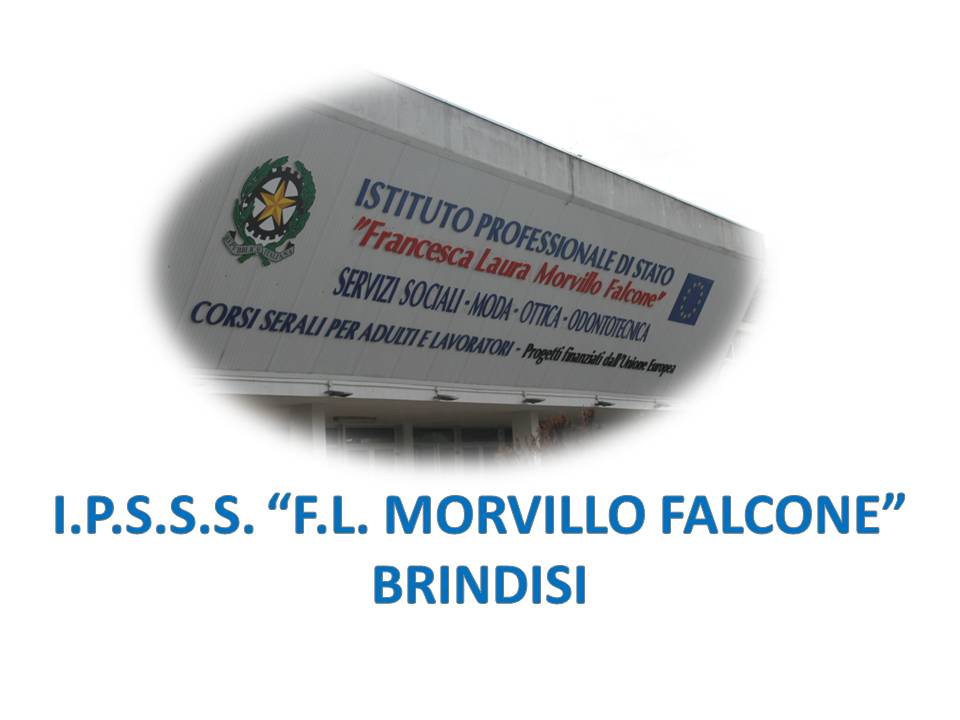 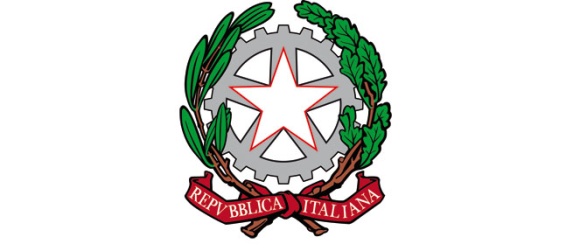 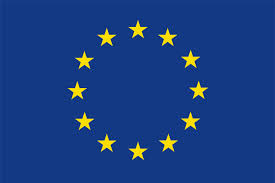 ISTITUTO PROFESSIONALE DI STATO PER I SERVIZI SOCIALI“Francesca Laura MORVILLO FALCONE”Via Galanti, 1 - Tel. 0831/513991brrf010008@istruzione.it – brrf010008@pec.istruzione.it  www.morvillofalconebrindisi.edu.it72100   B R I N D I S IMATERIA: ESERCITAZIONI DI LENTI OFTALMICHE (ore settimanali: 4).CLASSE: 2C OTTICOANNO SCOLASTICO: 2020/2021DOCENTE: Noemi CAPIROLALibro di testo: UN MANUALE DI OTTICA OFTALMICA: LENTI E OCCHIALI. Autori: Anto Rossetti et. Altri -  MEDICAL BOOKSArgomenti:Modulo : PREPARAZIONE DEGLI OCCHIALI :dimaturacentraturamolaturaModulo: Lenti oftalmiche: classificazione e caratteristiche:parti di una lente oftalmicacentri,punti,assifiltriclassificazione e criteri di scelta delle lentiModulo : Strumentazione- molatura e finitura della lente:frontifocometro e interpupillometrodecentramento orizzontaleassettocriteri di centraggiomontaggio con lenti sfericheModulo : Lenti astigmatiche:definizione e tipi di lenti astigmatichenotazione dei poteri RICETTA e TRASPOSTAlettura al frontifocometro di una lente astigmaticasistemi di lettura TABO- INTERNAZIONALEModulo: Realizzazione di un paio di occhiali per vicinocriteri di centraggio raccolta dei dati utili nel centraggiodecentramento verticaleangolo pantoscopico e centraggio verticaleprocedura praticaModulo: Preparazione degli occhiali con i vari tipi di lenti oftalmichetecniche di montaggio montaggio e criteri di centraggio con lenti sferichemontaggio e criteri di centraggio con lenti astigmatiche	       Il docente	Noemi Capirola